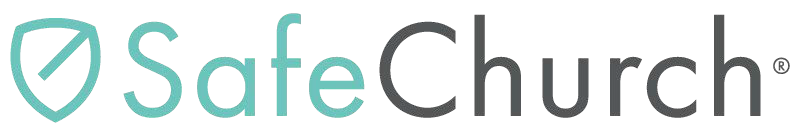 Employee Instructions: Return this form to your supervisor/manager immediately after each visit to your health care provider.It is our desire to assist our employee and your patient to return to work as soon as possible and to assist him/her in performing essential job functions at this organization. The information you provide on this form is vital to us regarding the following:The employee’s working without risk of further injury;Provision of a temporary duty assignment if necessary that meets the employee’s needs and the needs of the organization; andProvision of any temporary reasonable accommodations to aid the employee in performing his/her duties. If you have any questions regarding the information requested on this form, please contact me.To Be Completed By Physician(See the next page for physical requirements of the employee’s duties.)The injured employee’s medical condition resulting from this worker’s compensation injury will allow the employee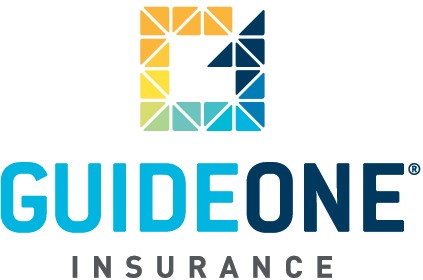 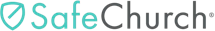 Medical Provider Instructions: The physical requirements below marked with an X are those required of the employee in performance of his/her duties. Please mark the indicated column with a response of Yes”if the employee can accomplish that specific task.*Duty and Essential—Supervisor/Manager indicates applicable duties with an X.*Yes or No—Marked by Health Care Provider for each duty indicated by Supervisor/Manager.Please specify any additional restrictions to duty:(10.15.12)© 2012 GuideOne Center for Risk Management, LLC. All rights reserved.This material is for information only and is not intended to provide legal or professional advice. You are encouraged to consult with your own attorney or other expert consultants for a professional opinion specific to your situation.To:Re:Examining Health Care ProviderName of Insured EmployeeFrom:Name of OrganizationSocial Security NumberName and TitlePhone NumberFull Duty (without restrictions):Full Duty (without restrictions):Full Duty (without restrictions):Full Duty (without restrictions):Beginning DateTemporary Assignment (modified or alternate duty):Temporary Assignment (modified or alternate duty):Temporary Assignment (modified or alternate duty):Temporary Assignment (modified or alternate duty):Beginning DateEstimated length of temporary Assignment:Estimated length of temporary Assignment:Estimated length of temporary Assignment:Estimated length of temporary Assignment:Full-timePart-time	hours per day(Please indicate restrictions to duty on the next page.)(Please indicate restrictions to duty on the next page.)(Please indicate restrictions to duty on the next page.)(Please indicate restrictions to duty on the next page.)Off Work until re-evaluated, beginning date:   	Off Work until re-evaluated, beginning date:   	Off Work until re-evaluated, beginning date:   	Off Work until re-evaluated, beginning date:   	Date of next office visit:   	Date of next office visit:   	Date of next office visit:   	Date of next office visit:   	Physician's Name (Printed)Physician's SignatureDateDutyEssentialRequirementsYesNoDutyEssentialRequirementsYesNoLifting 51 lbs. and upSimple graspingLifting 26-50 lbs.Power graspingLifting up to 25 lbs.Simultaneous graspingCarrying 51 lbs. & upSqueezingCarrying 26-50 lbs.Driving motor vehicleCarrying up to 25 lbs.Operating mechanical equipmentBendingType:Type:Type:StoopingOperating office equipmentKneelingType:Type:Type:CrawlingSpeakingStandingHearingSquattingAbility to typeClimbing stairsAbility to seeClimbing laddersDepth perception neededTwistingAbility to writePullingAbility to readPulling hand over handVibrationPushingNoiseSittingExtreme heatWalkingExtreme coldWork on elevated surfaceWet and/or humidWork on uneven groundChemicalsWork at low positionReach above shouldersReach below shouldersMust be able to intervene with individuals in combative or aggressive situations in an emergency.Must be able to intervene with individuals in combative or aggressive situations in an emergency.Must be able to intervene with individuals in combative or aggressive situations in an emergency.Must be able to intervene with individuals in combative or aggressive situations in an emergency.Must be able to intervene with individuals in combative or aggressive situations in an emergency.Must be able to intervene with individuals in combative or aggressive situations in an emergency.Must be able to intervene with individuals in combative or aggressive situations in an emergency.Must be able to perform Cardiovascular Pulmonary Resuscitation (CPR) in an emergency.Must be able to perform Cardiovascular Pulmonary Resuscitation (CPR) in an emergency.Must be able to perform Cardiovascular Pulmonary Resuscitation (CPR) in an emergency.Must be able to perform Cardiovascular Pulmonary Resuscitation (CPR) in an emergency.Must be able to perform Cardiovascular Pulmonary Resuscitation (CPR) in an emergency.Must be able to perform Cardiovascular Pulmonary Resuscitation (CPR) in an emergency.Must be able to perform Cardiovascular Pulmonary Resuscitation (CPR) in an emergency.Other specified by Supervisor/ManagerOther specified by Supervisor/ManagerOther specified by Supervisor/ManagerOther specified by Supervisor/ManagerOther specified by Supervisor/ManagerOther specified by Supervisor/ManagerOther specified by Supervisor/Manager